Table of ContentsPage										Content……………………………………………………………………………………….……..Table of Contents………………………………………………………………………………………………. Legends………………………………………………………………………………………………. PHF21A………………………………………………………………………………………………. KCNQ3………………………………………………………………………………………………. GPC5………………………………………………………………………………………………. RANBP17………………………………………………………………………………………………. ELP4………………………………………………………………………………………………. CNKSR2………………………………………………………………………………………………. NAV2………………………………………………………………………………………………. GDI2………………………………………………………………………………………………. EIF2B3………………………………………………………………………………………………. ATP6VE1………………………………………………………………………………………………. PGAM1………………………………………………………………………………………………. CCK………………………………………………………………………………………………. ATP6V1D………………………………………………………………………………………………. RSRC2………………………………………………………………………………………………. SAP18………………………………………………………………………………………………. GFAP………………………………………………………………………………………………. ARPP19………………………………………………………………………………………………. EIF1B………………………………………………………………………………………………. PLP1………………………………………………………………………………………………. PCP4………………………………………………………………………………………………. GRID2………………………………………………………………………………………………. PCDH7………………………………………………………………………………………………. SLC2A13………………………………………………………………………………………………. RASGEF1B………………………………………………………………………………………………. LRP1B………………………………………………………………………………………………. CCSER1………………………………………………………………………………………………. SLC26A3Coronal Slices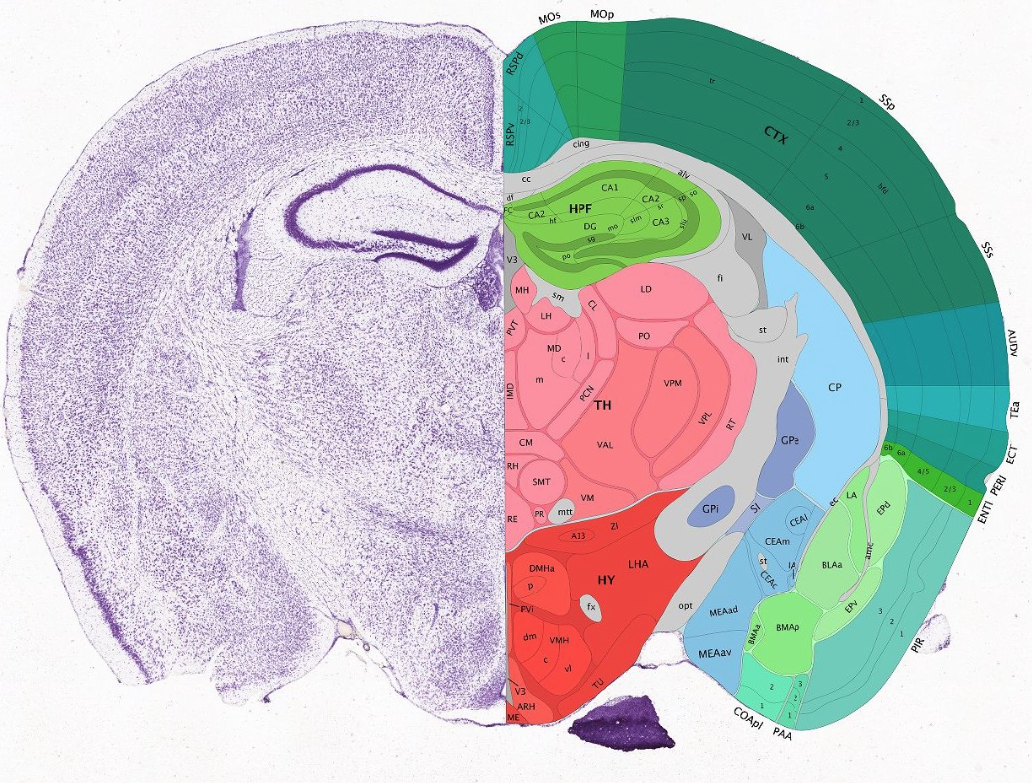 Sagittal Slices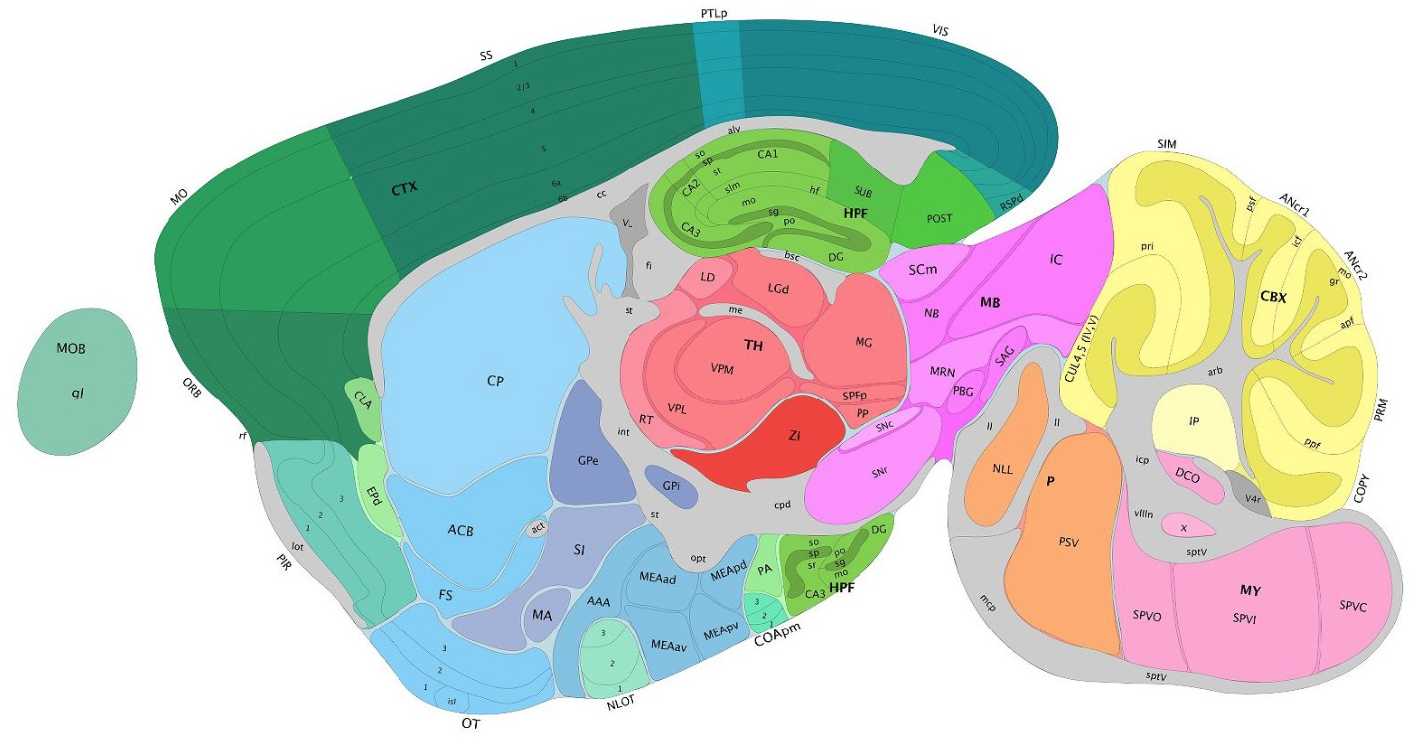 PHF21A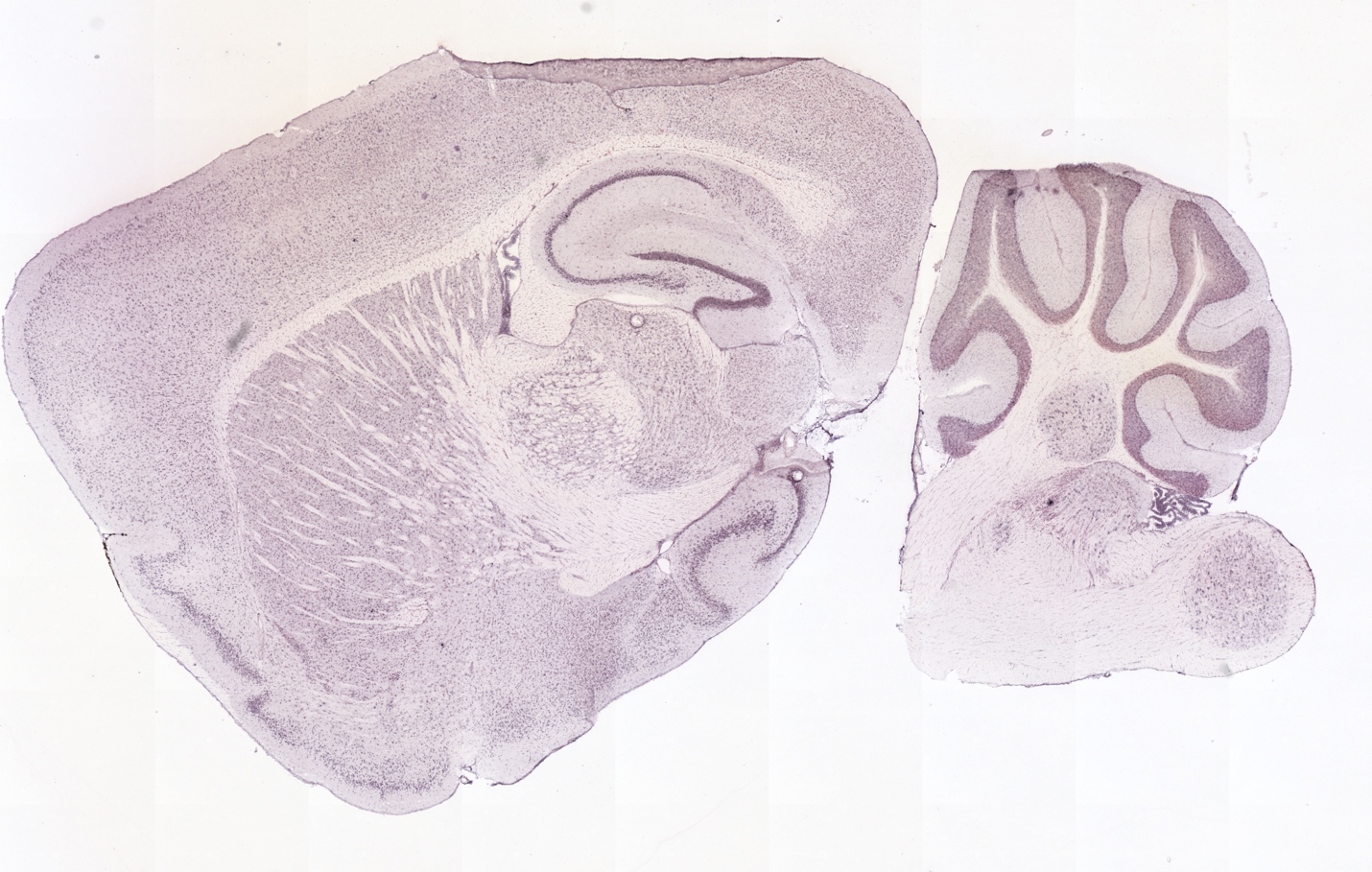 Click Here to Return to Table of ContentsKCNQ3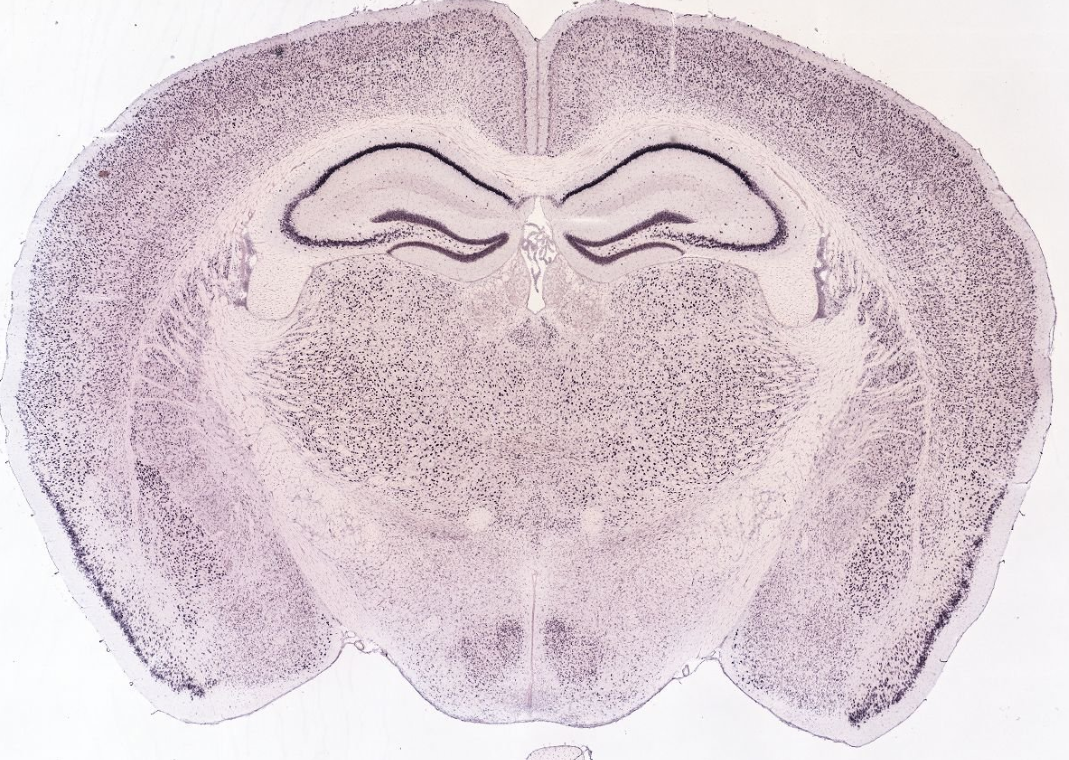 Click Here to Return to Table of ContentsGPC5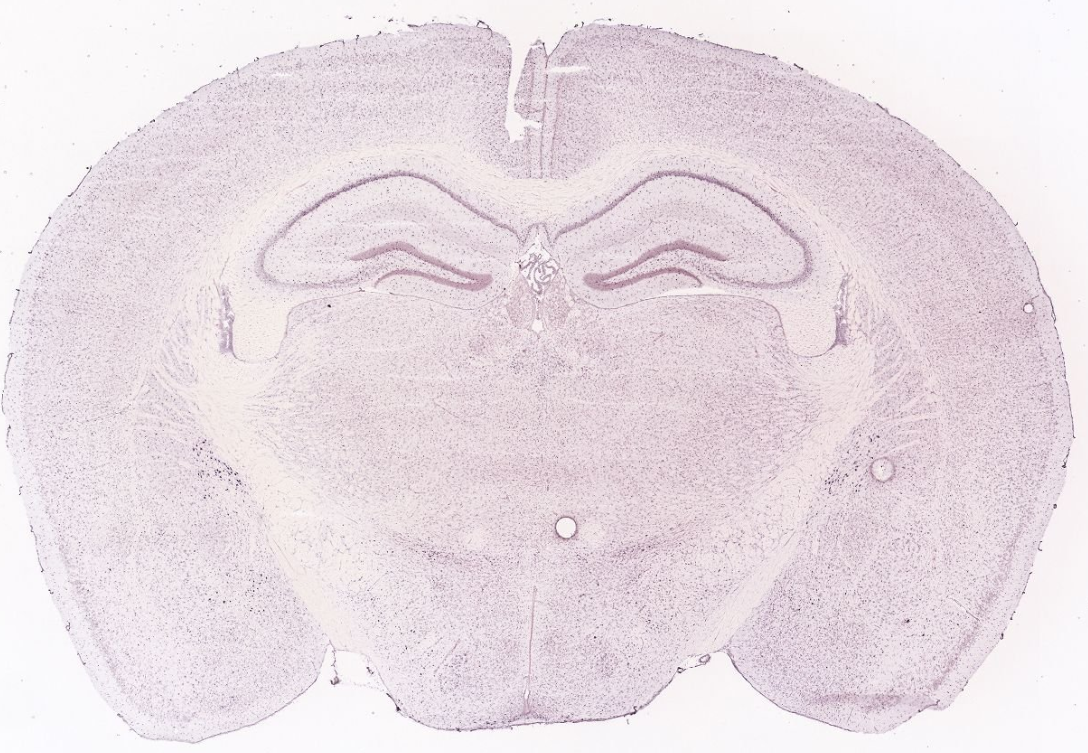 Click Here to Return to Table of ContentsRANBP17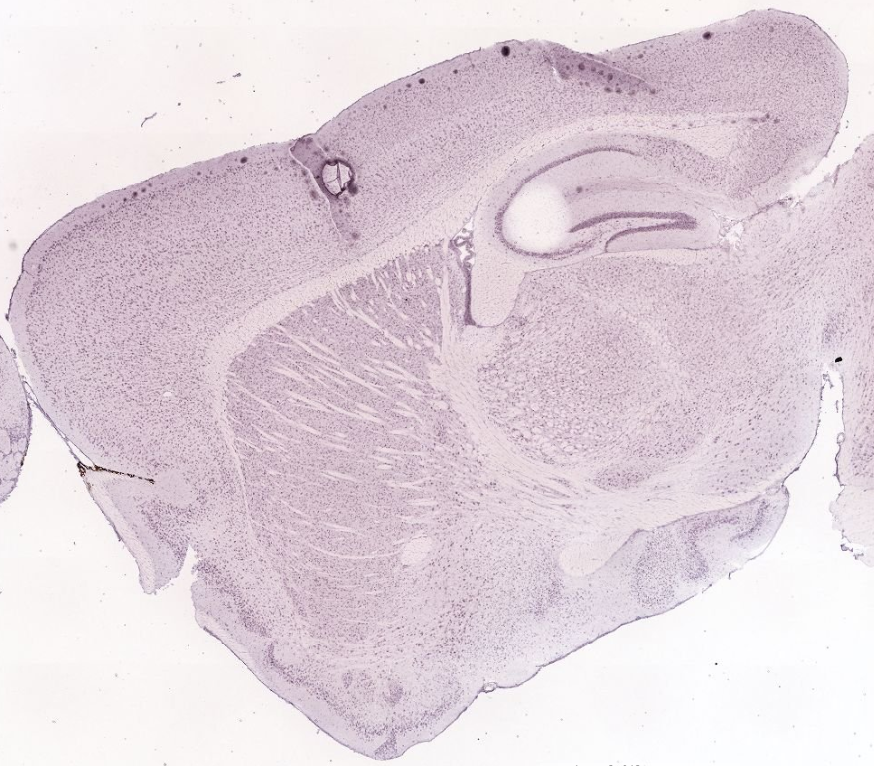 Click Here to Return to Table of ContentsELP4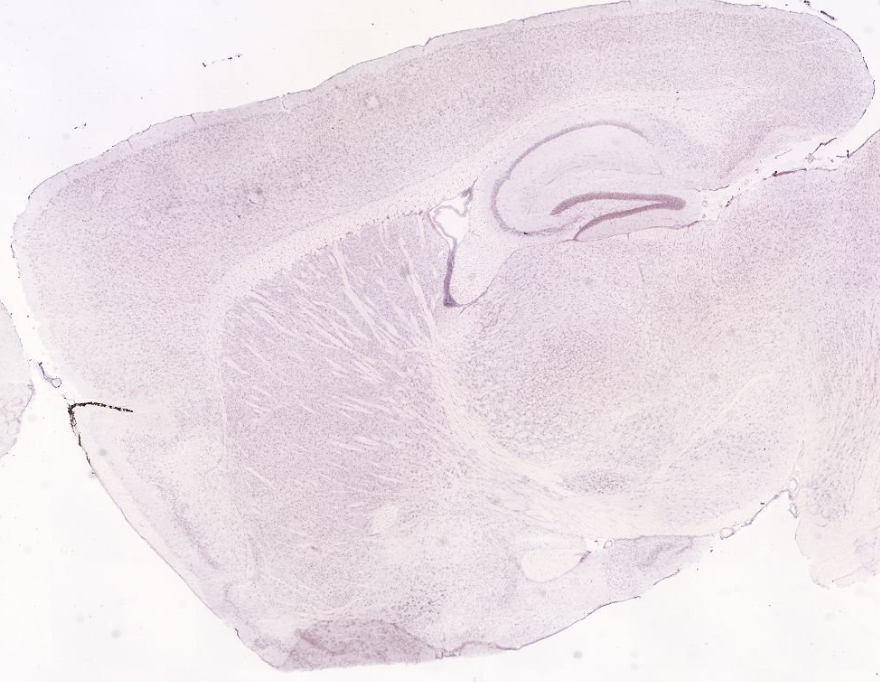 Click Here to Return to Table of ContentsCNKSR2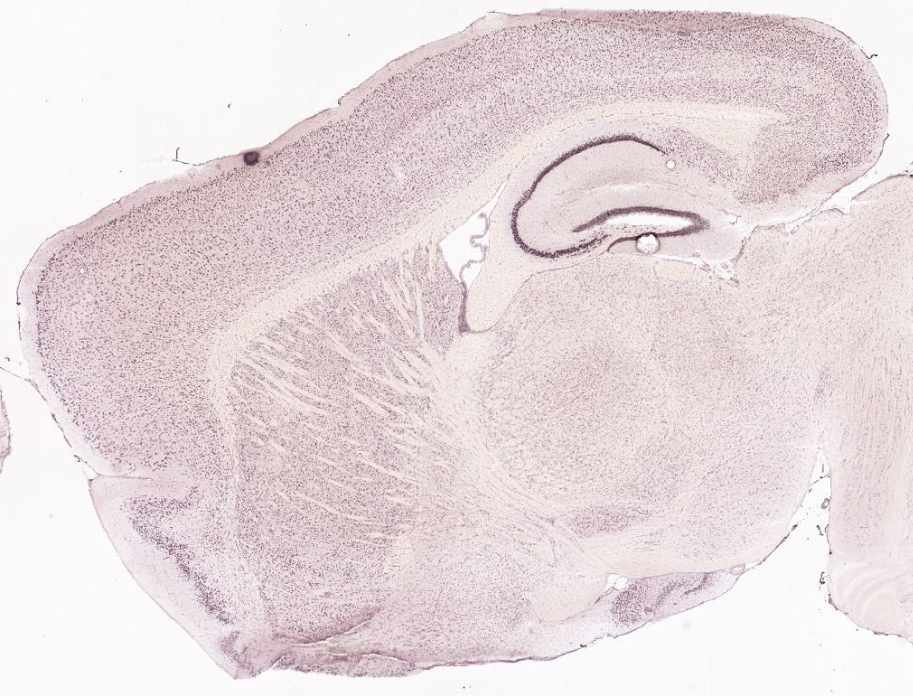 Click Here to Return to Table of ContentsNAV2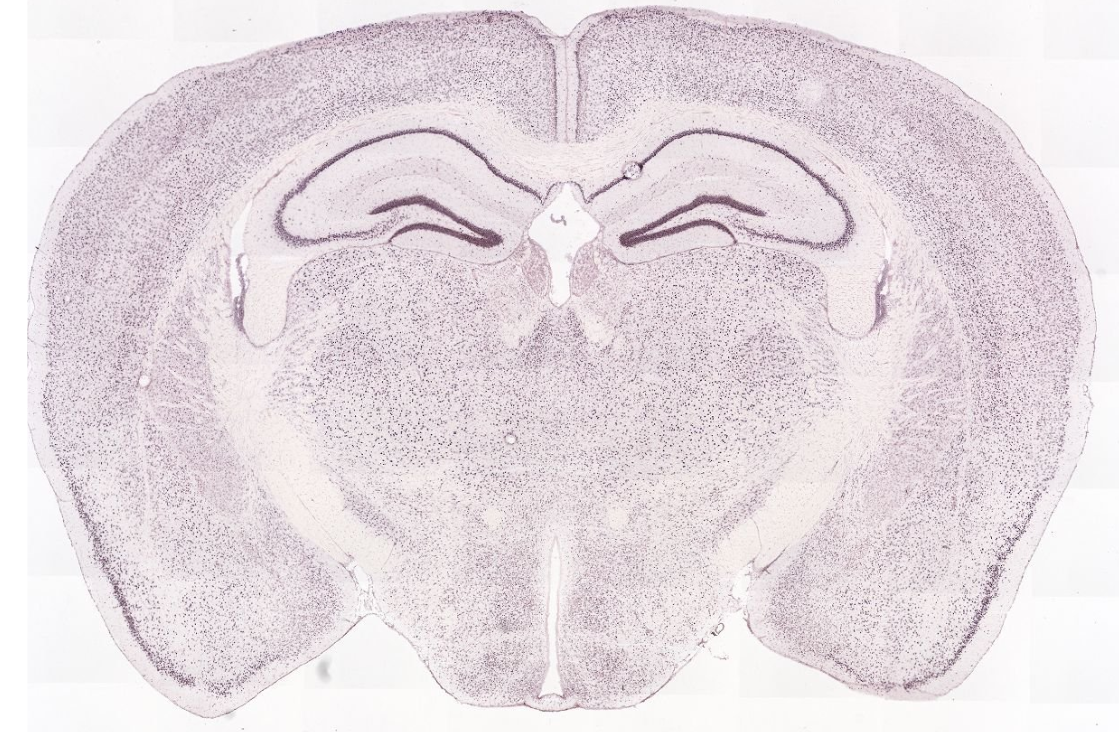 Click Here to Return to Table of ContentsGDI2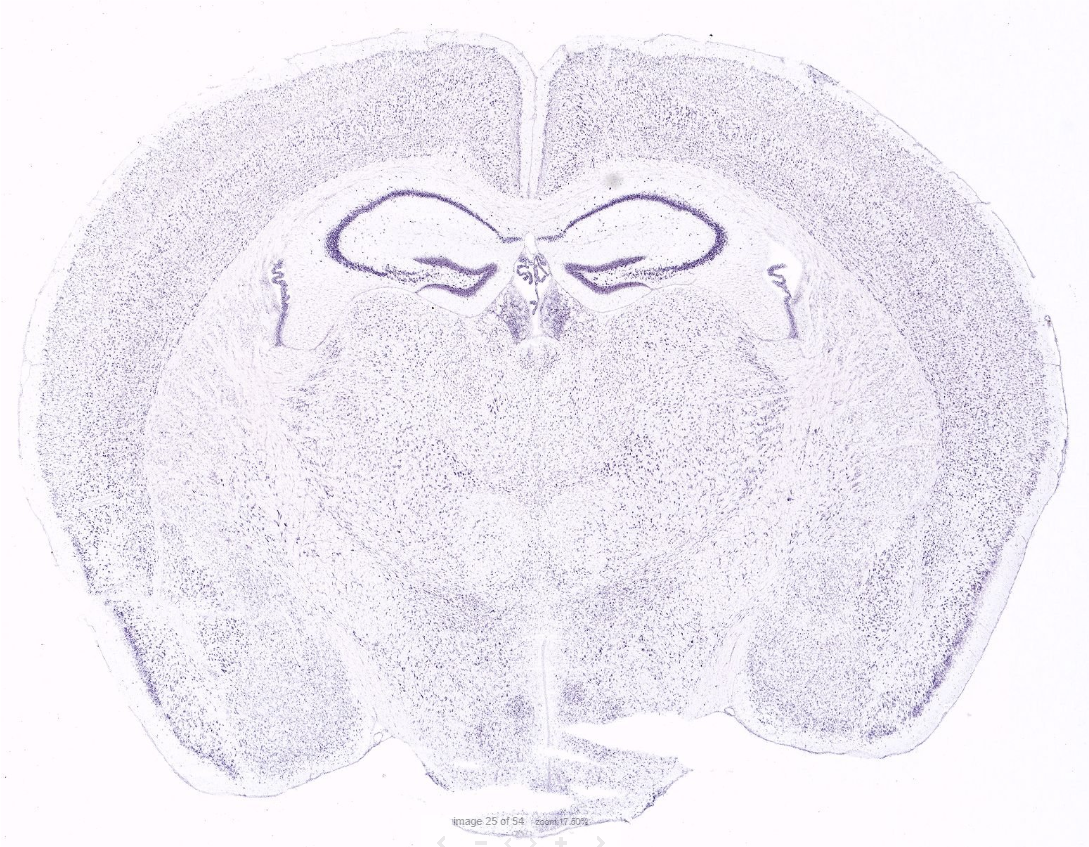 Click Here to Return to Table of ContentsEIF2B3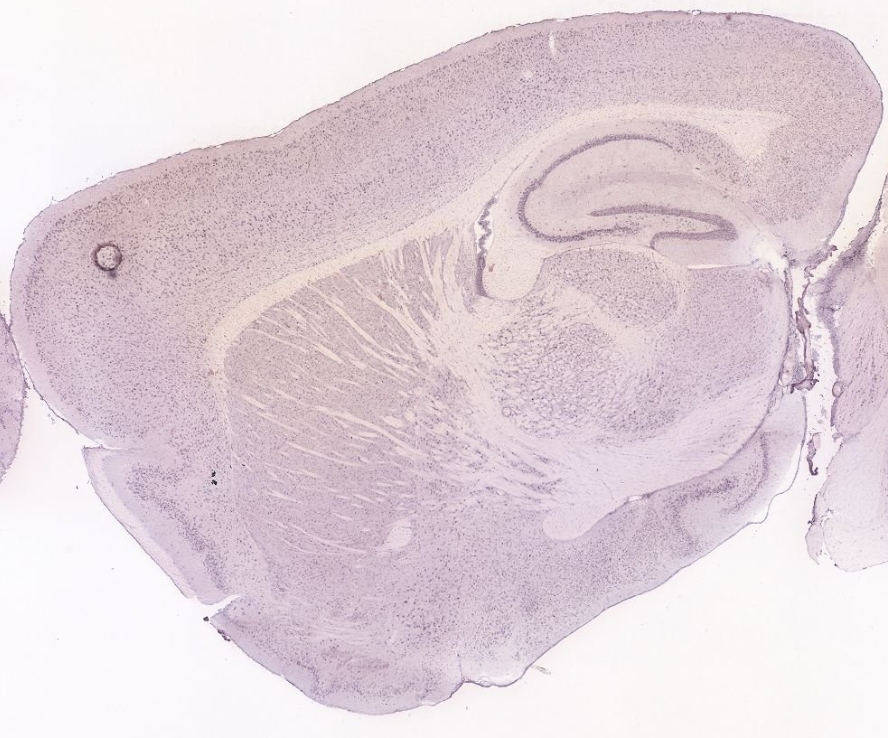 Click Here to Return to Table of ContentsATP6V1E1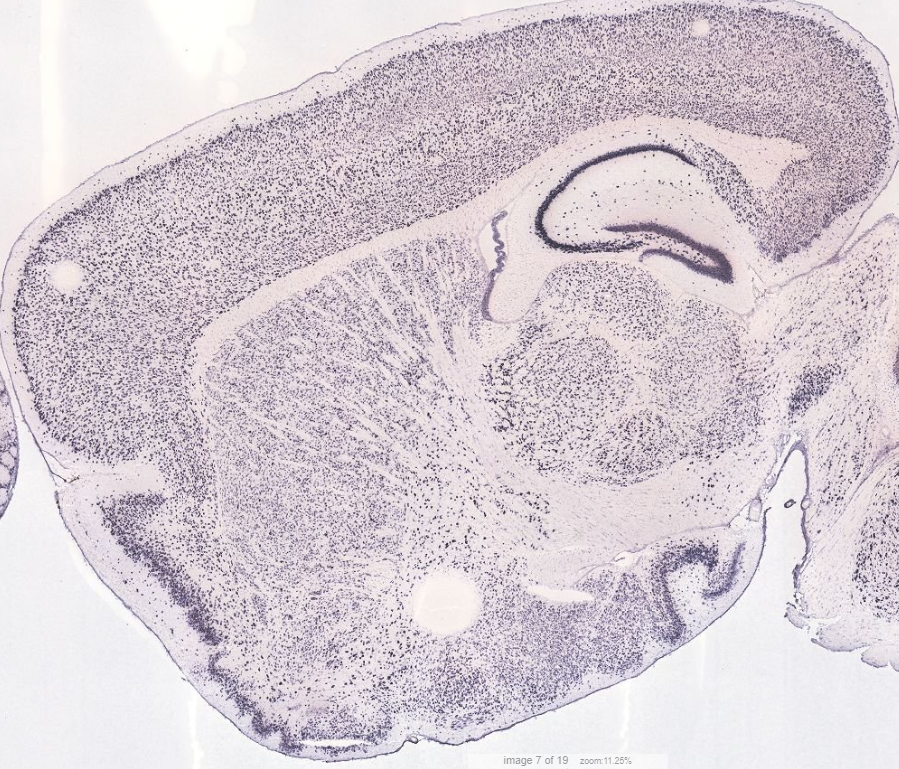 Click Here to Return to Table of ContentsPGAM 1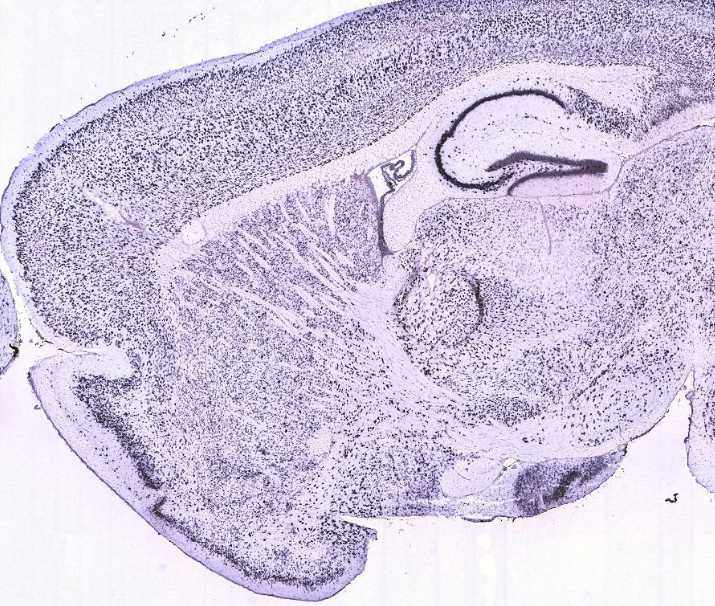 Click Here to Return to Table of ContentsCCK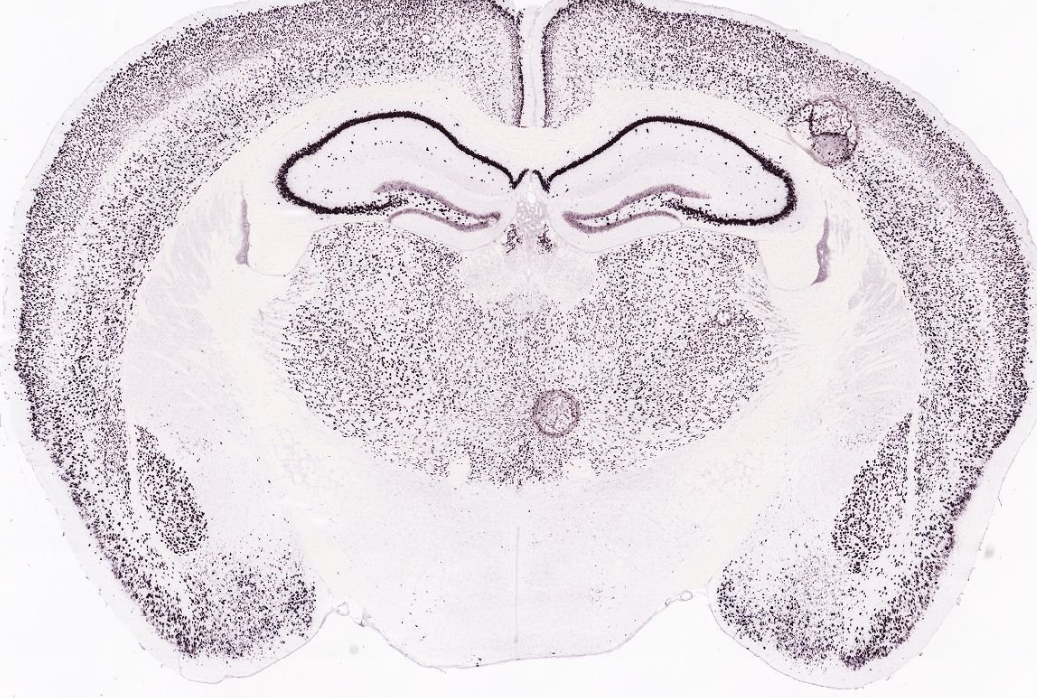 Click Here to Return to Table of ContentsATP6V1D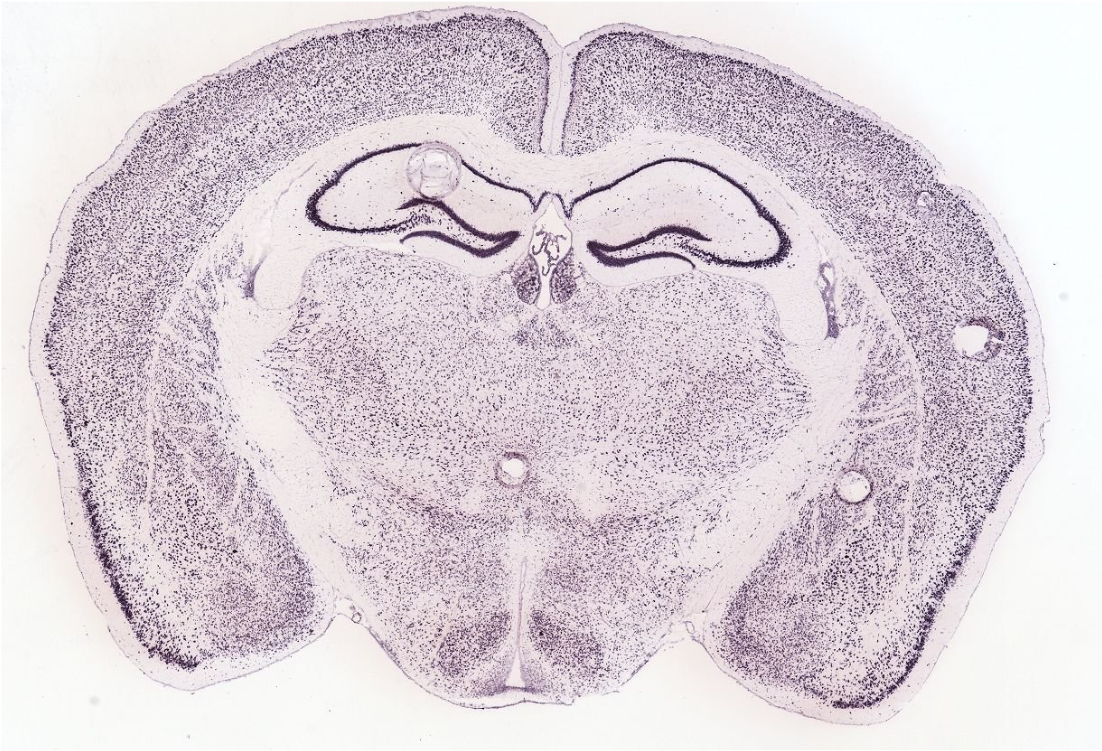 Click Here to Return to Table of ContentsRSRC2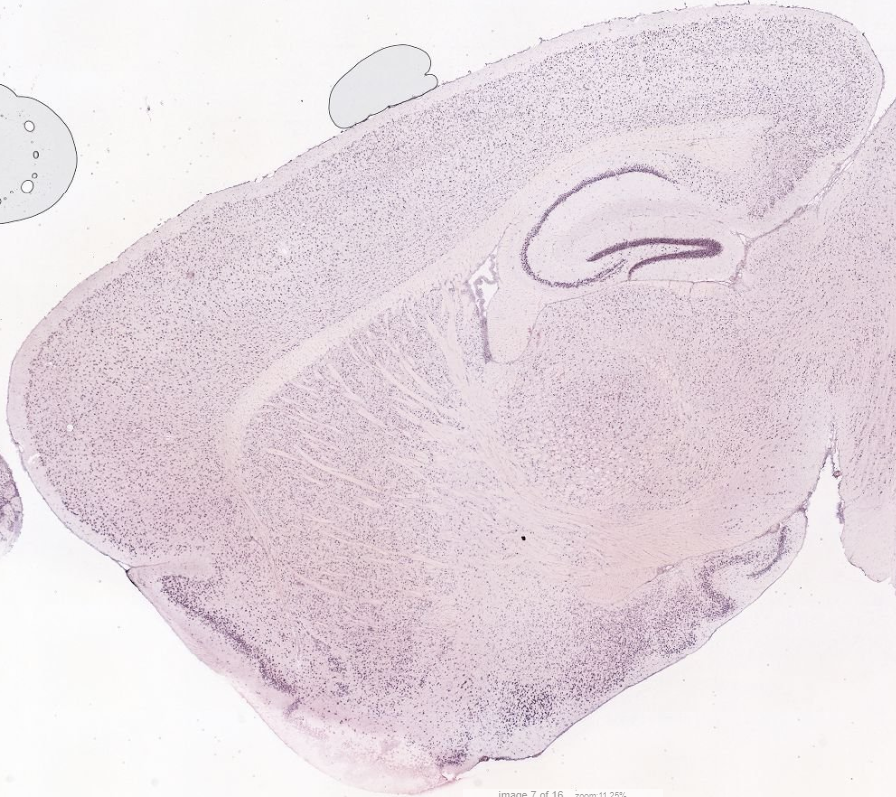 Click Here to Return to Table of ContentsSAP18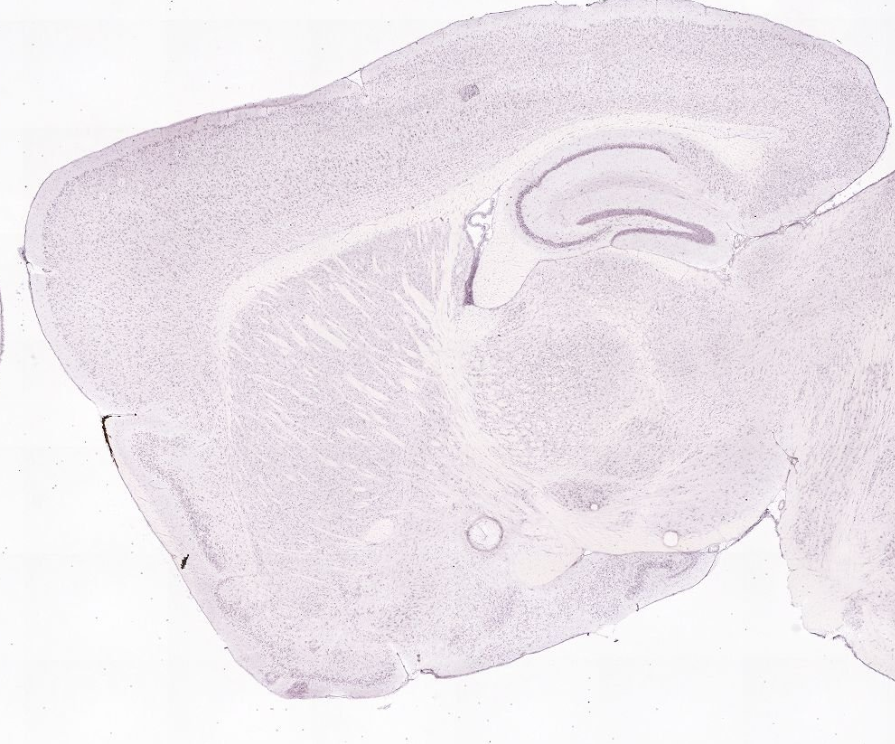 Click Here to Return to Table of ContentsGFAP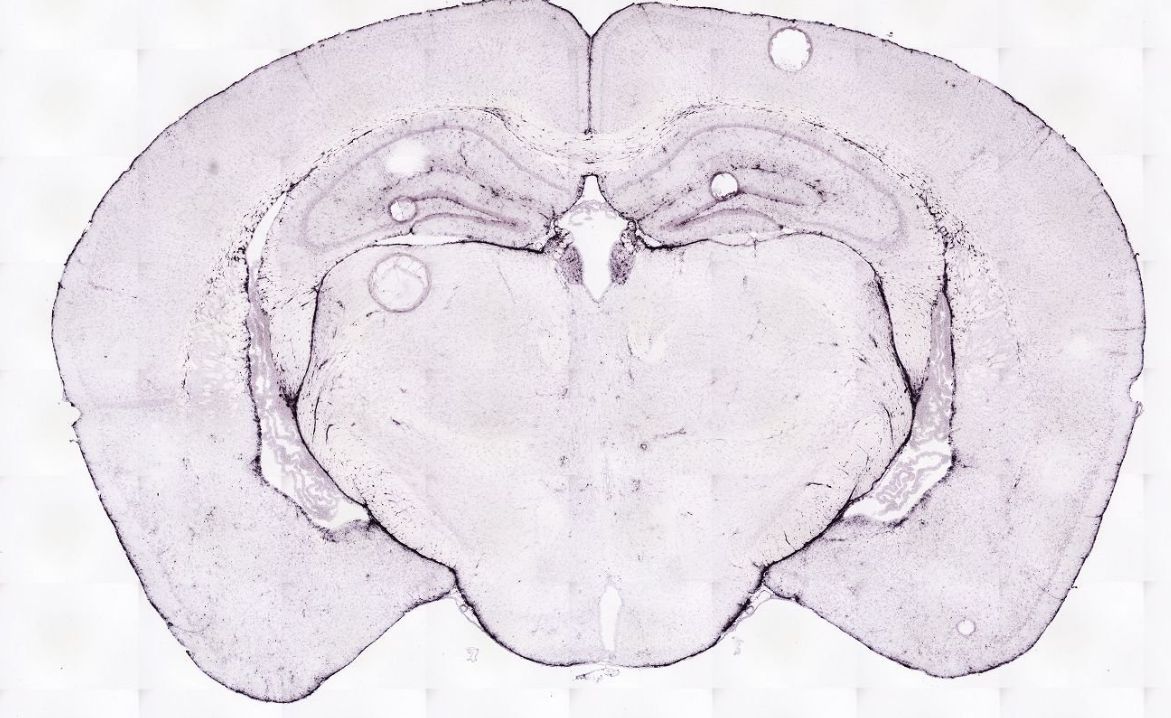 Click Here to Return to Table of ContentsARRP19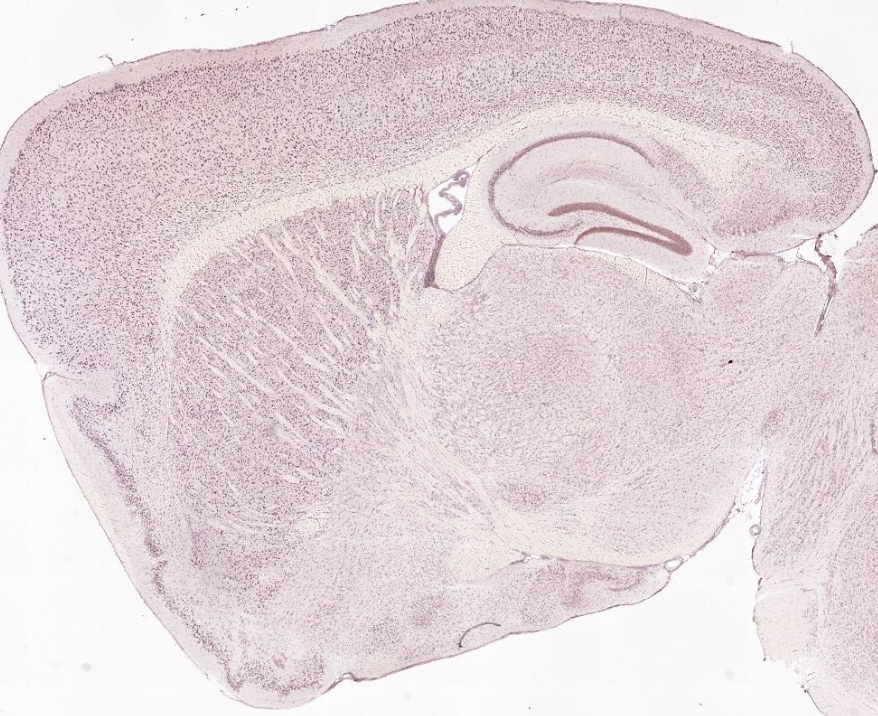 Click Here to Return to Table of ContentsEIF1B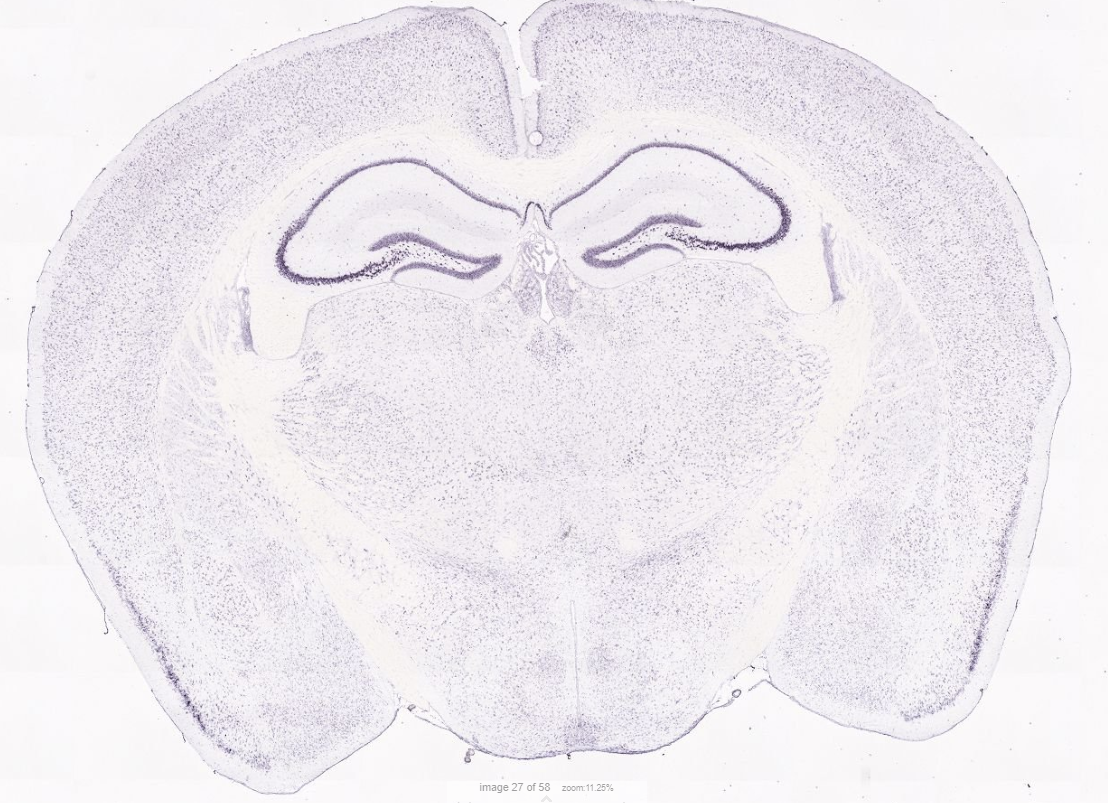 Click Here to Return to Table of ContentsPLP1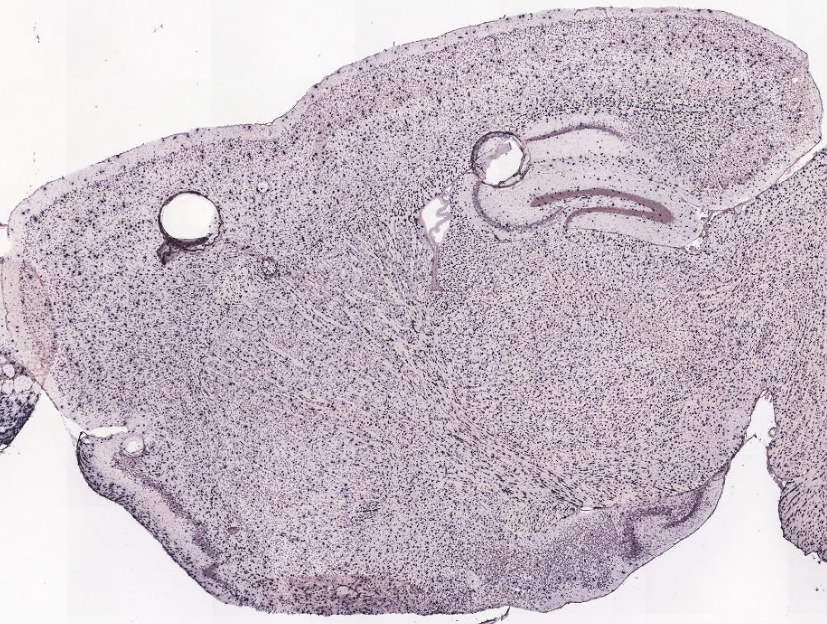 Click Here to Return to Table of ContentsPCP4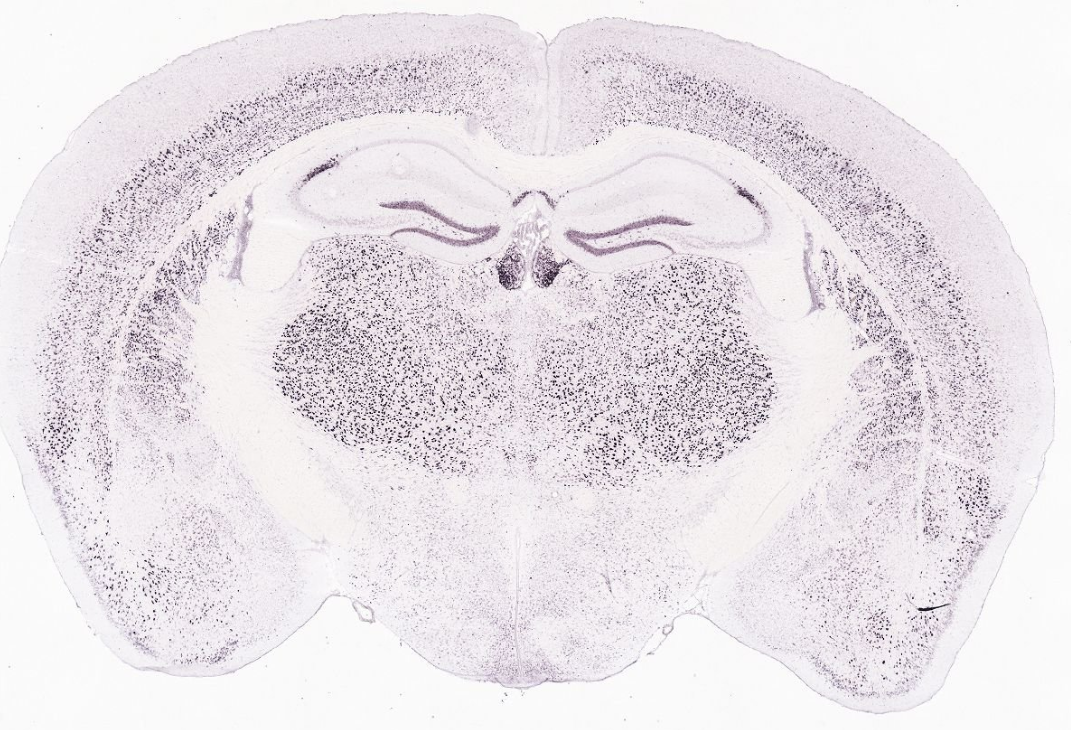 Click Here to Return to Table of ContentsGRID2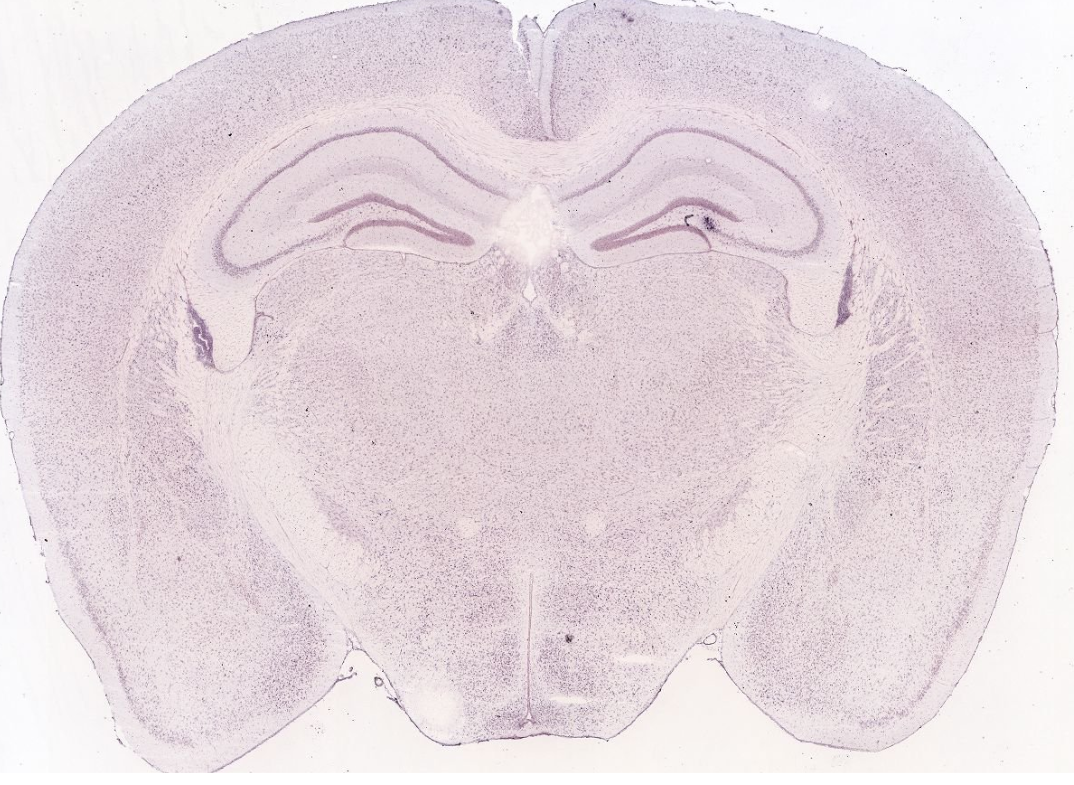 Click Here to Return to Table of ContentsPCDH7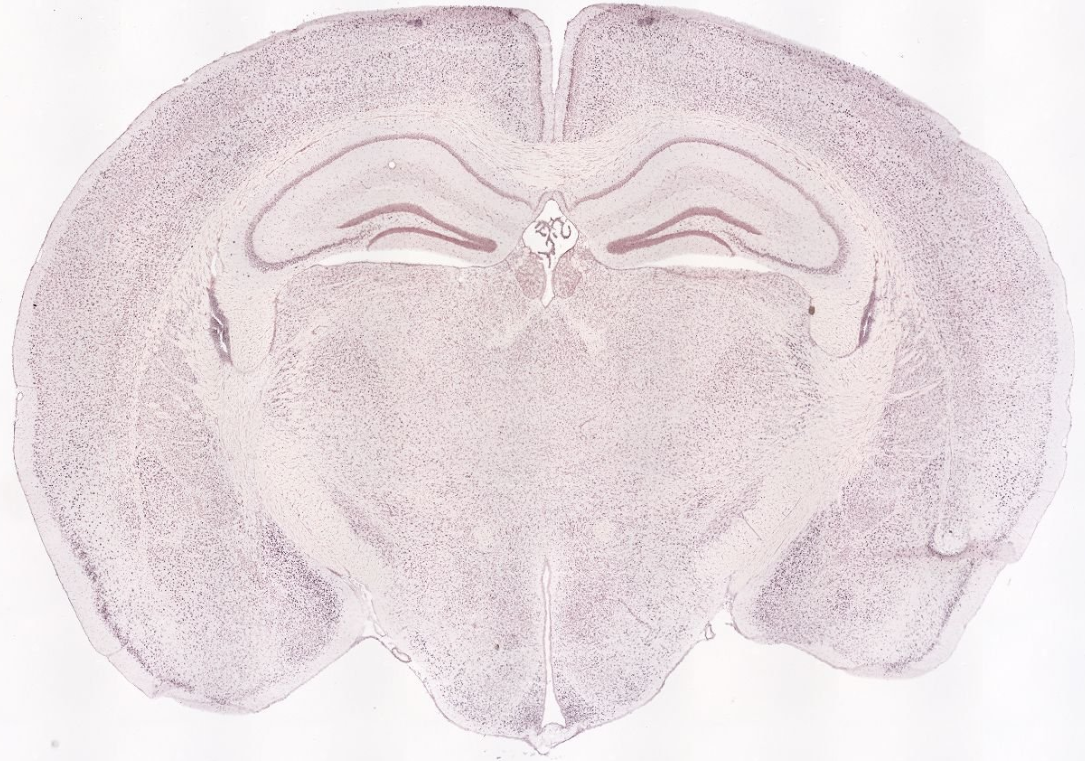 Click Here to Return to Table of ContentsSLC2A13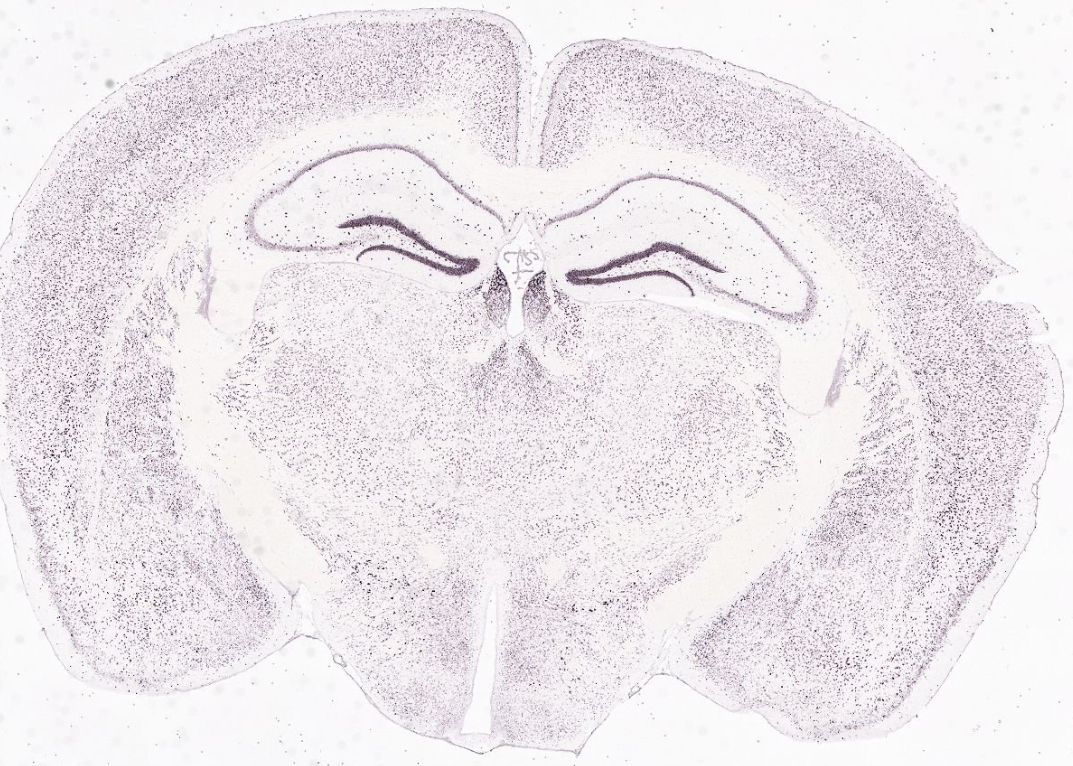 Click Here to Return to Table of ContentsRASGEF1B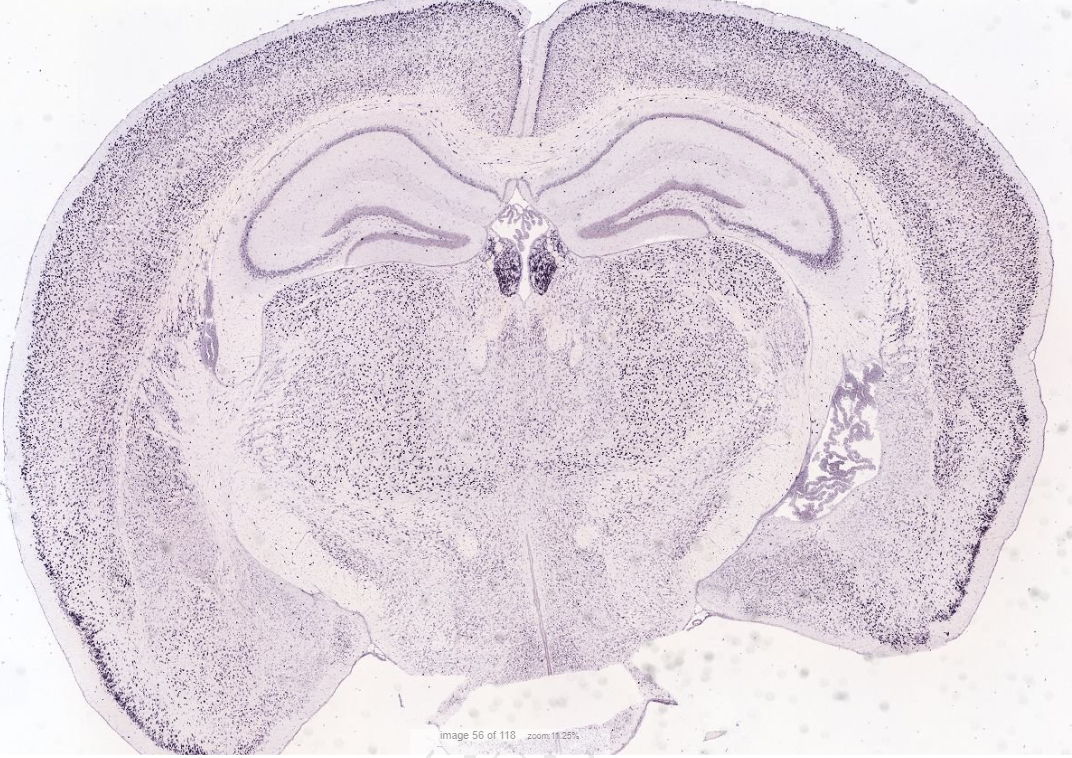 Click Here to Return to Table of ContentsLRP1B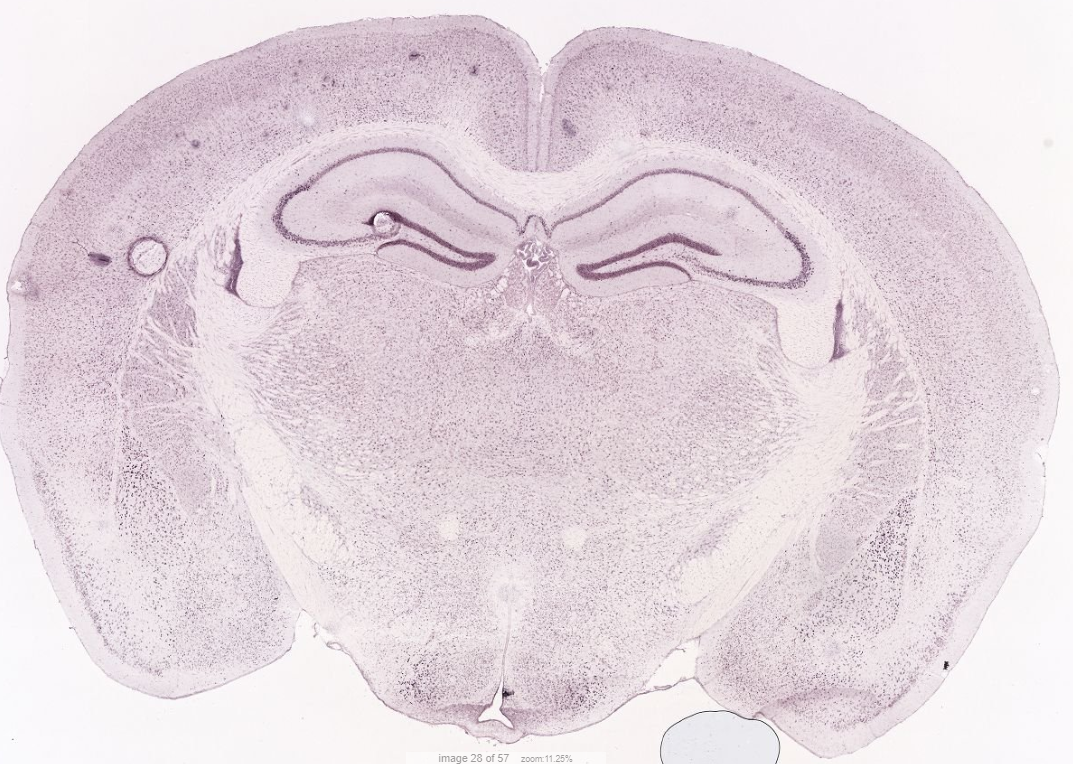 Click Here to Return to Table of ContentsCCSER1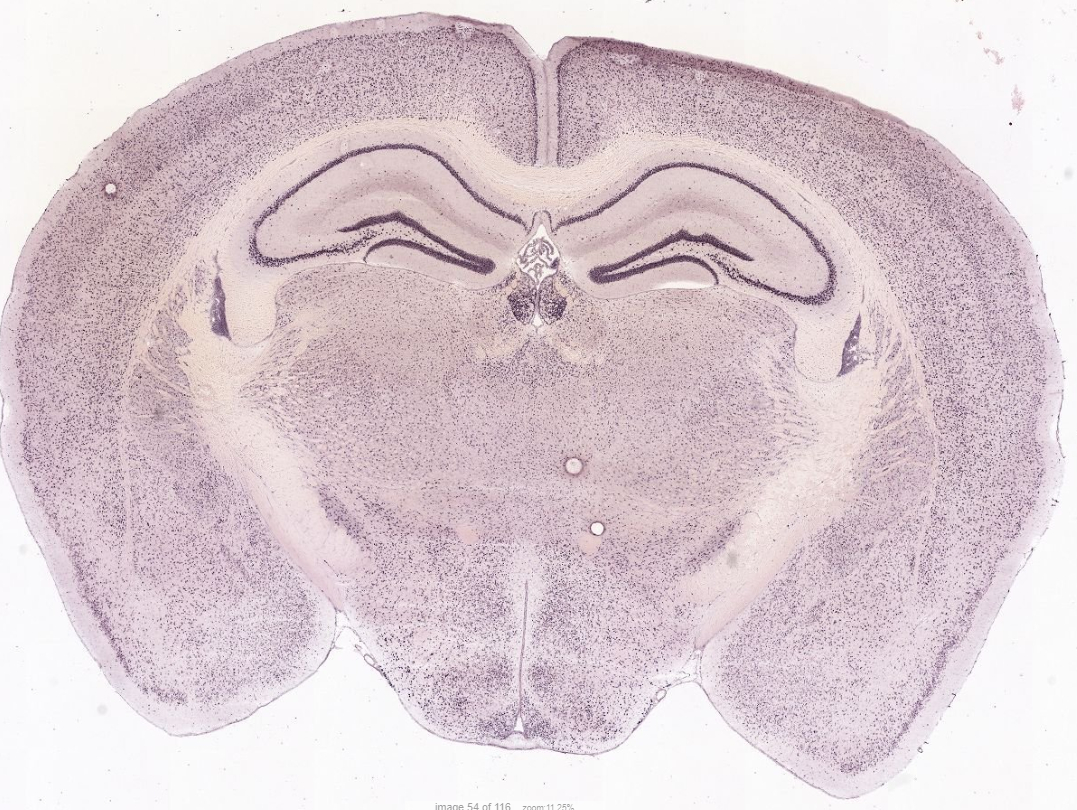 Click Here to Return to Table of ContentsSLC26A3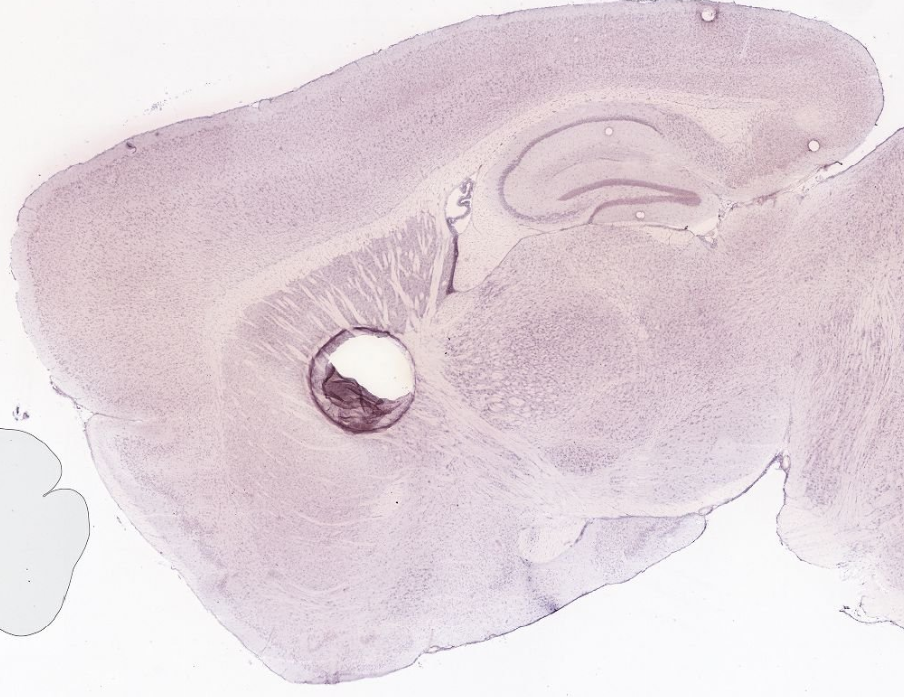 Click Here to Return to Table of Contents